Правила участия в Финтреке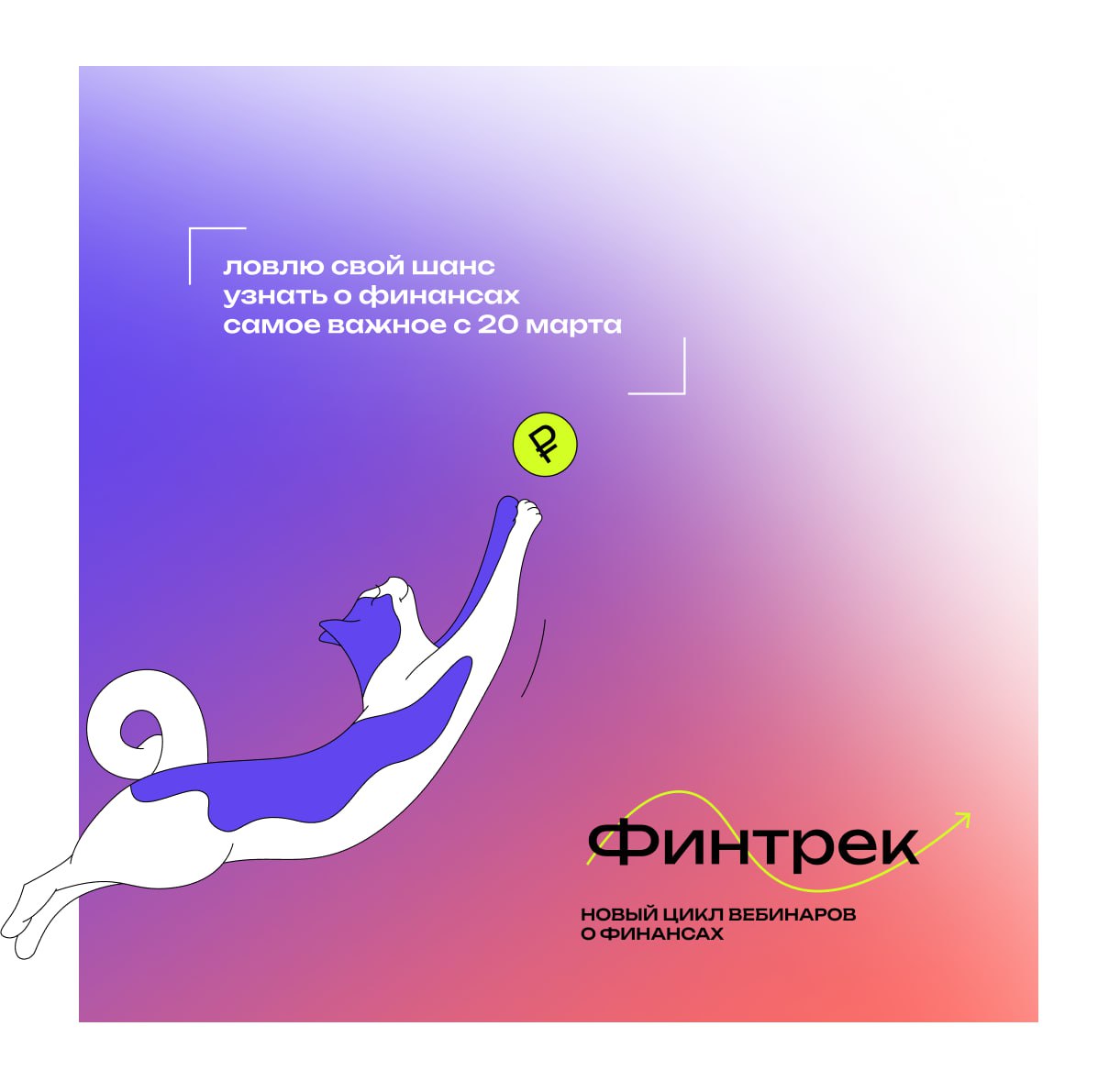 Здесь вы найдете ответы на популярные вопросы и подробные инструкции по работе с платформой. Обязательно ознакомьтесь с ними.Как принять участие?Для участия необходимо зарегистрироваться https://fintrack.proofix.ru/. Будьте внимательны при заполнении полей — указывайте корректный и актуальный email и полное ФИО. На указанный электронный почтовый ящик будут отправляться напоминания о предстоящих вебинарах и тестах, а также полезные материалы по итогу сезона.Кто может принять участие?Финтрек создавался под потребности студентов и преподавателей, но принять участие может любой желающий.Как быть в курсе всего происходящего?Обязательно подпишитесь на наши ТГ: https://t.me/fintrack_cbr и ВК: https://vk.com/fintrack_cbrЗдесь будет размещаться самая важная информация: о вебинарах, спикерах, тестах, квизах, условиях получения мерча и сертификата.Как получить сертификат?Для получения сертификата важно выполнить несколько условий:— Зарегистрироваться на сайте Финтрека: https://fintrack.proofix.ru;— Пройти Тестирование #1. Ccылка на него будет размещена в социальных сетях позднее. В этом тестировании важен факт прохождения, а не результат! Тестирование можно пройти до 20 марта включительно;— Смотреть все вебинары (можно в записи);— Успешно пройти Тестирование #2 в конце цикла. На прохождение дается 1 попытка. Дата завершения теста будет указана позднее.Как посмотреть трансляцию?Зайдите на сайт https://fintrack.proofix.ru . Авторизуйтесь с помощью почты, которую вы указывали при регистрации.Также вы можете просмотреть трансляцию в нашем сообществе во ВКонтакте.Будет ли запись?Да, записи вебинаров будут доступны после прямого эфира на сайте Финтрека: https://fintrack.proofix.ru и в нашем сообществе ВКонтакте https://vk.com/fintrack_cbrУ меня не получается подключиться, что мне предпринять?Попробуйте обновить страницу в браузере или зайти с альтернативного браузера. Также перед трансляцией рекомендуем проверить качество интернет-подключения.Звук то замедляется, то ускоряется, как исправить ситуацию?Проверьте качество связи вашего интернета. Если вы принимаете участие в вебинаре с мобильного телефона, мы рекомендуем подключиться к WIFI. Если с десктопной версии на ПК — используйте проводной интернет.Как технически подготовиться к мероприятию?Перед началом мероприятия рекомендуем пройти тест системы по ссылке:В случае возникновения технических сложностей в день трансляции вы сможете связаться с технической поддержкой: tech@proofix.ru, +7 (495) 41-43-057Как задать вопрос в чате?Во время вебинаров у вас будет возможность задать вопросы спикеру. Если вы смотрите нас ВКонтакте — пишите в комментарии к трансляции, если вы смотрите трансляцию на сайте Финтрека — пишите в специальное окошко рядом с экраном, вкладка «Вопросы».Для обсуждения трансляции и общения с участниками мероприятия используйте вкладку «Чат».Где получить раздаточные материалы и презентации вебинаров?Материалы будут выложены в нашем сообществе во ВКонтакте и Телеграм-канале.